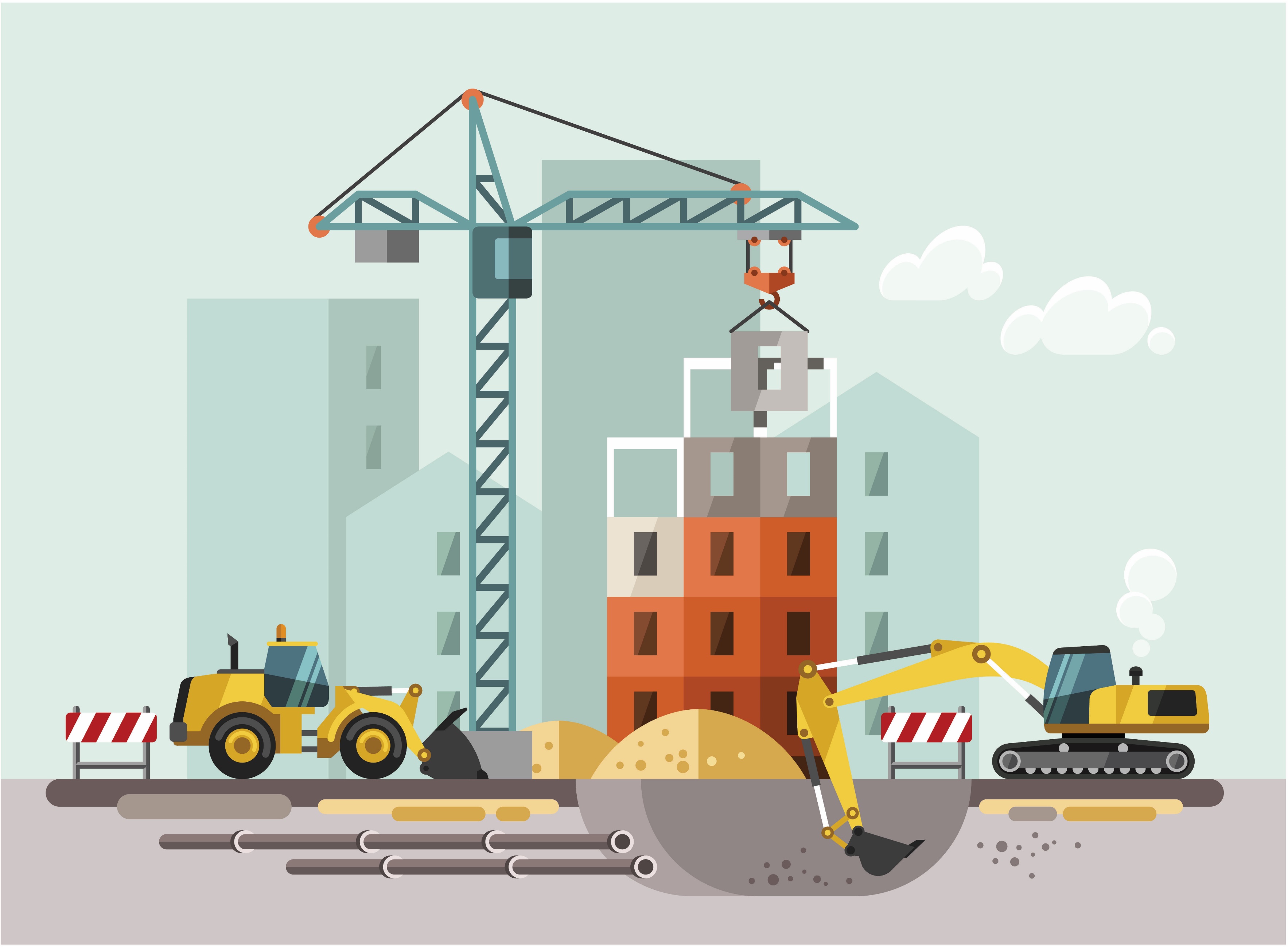 Portada y encabezado de páginaRellenar los campos indicados, incluir el logo de la empresa y sustituir la imagen de la portada por una imagen del proyecto a presentar. Completar la información indicada en el encabezado de la página.Descripción del proyecto (máx. 3500 caracteres con espacios)La selección de las 3 mejores entradas se realizará ateniéndose a los siguientes criterios:ADECUACIÓN A LOS OBJETIVOS DEL PROYECTO: entendida como la respuesta a los condicionantes de plazo, coste y calidad pero también a otras restricciones de proyecto como la gestión del alcance, la satisfacción del cliente, la gestión de los riesgos y los recursos del proyecto.COMPLEJIDAD DEL PROYECTO: ¿Qué factores amenazaron el éxito del proyecto? ¿Cómo se gestionaron?ESTRATEGIA: entendida como conjunto de acciones planificadas y orientadas a la consecución de los objetivos de proyectos.INNOVACIÓN: ¿Qué metodologías, técnicas o herramientas novedosas se utilizaron en la dirección del proyecto? ¿Qué se hizo diferente de otros proyectos similares?LECCIONES APRENDIDAS: ¿Qué lecciones se aprendieron de este proyecto? ¿Por qué supuso un antes y un después en la Dirección Integrada de proyectos? ¿Qué se hizo bien?¿Qué se podría haber hecho mejor? ¿Cuáles fueron los principales obstáculos que tuvimos que resolver?PresentaciónLa presentación de los proyectos seleccionados se hará en el Evento de Navidad de la Asociación que se celebrará la semana del 13 de diciembre. Cada uno de los proyectos seleccionados hará una presentación de su proyecto de una duración máxima de 15 minutos.Datos de contactoNombre de contactoCargoCorreo electrónicoTeléfono móvilTeléfono fijoNombre del ponenteCargoCorreo electrónicoTeléfono móvilTeléfono fijoNombre de la empresaDirección postalTeléfono Página web